OBEC ZÁBOŘÍ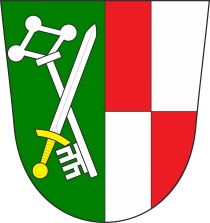 Zveřejněna je upravená verze dokumentů z důvodu dodržení přiměřenosti rozsahuzveřejňovaných osobních údajů podle zákona č. 101/2000 Sb., o ochraně osobních údajů a o změně některých zákonů, ve znění pozdějších předpisů. Plné znění je k nahlédnutí na OÚVýsledky projednání zastupitelstva na zasedání č. 4 konaném dne 14. 12. 2022 od 18.00 hodin na OÚ ZáboříPřijatá usnesení1. ZO určuje ověřovatele zápisu: Maxima Brauna a Tomáše Cibulku a zapisovatelku Blanku Potůčkovou.2. : OZ schvaluje následující rozšířený program 4. zasedání:Zahájení zasedání, určení zapisovatele a ověřovatelů zápisuSchválení programuKontrola usneseníProjednání rozpočtu obce Záboří na rok 2023Projednání rozpočtu ZŠ a MŠ Záboří na rok 2023 a střednědobého výhledu rozpočtu na roky 2024, 2025ZŠ Záboří – žádost o doplacení fin. prostředků, které nepokryla investiční dotaceZŠ Záboří – schválení odpisových plánů DHMProjednání rozpočtu DSO Radina na rok 2023Prodloužení nájemních smluv končících k 31. 12. 2022 v obecních bytech a nebytových prostoráchCharita Strakonice – žádost o finanční dar na rok 2023Honky Tonky Ranch Velká Turná, z.s. – žádost o finanční dar na rok 2023 Hodinové sazby pro brigádníky na rok 2023 Finanční příspěvek zřizovatele pro ZŠ a MŠ Záboří na rok 2023Různé 3. ZO schvaluje zápis a plnění usnesení ze 3. zasedání ZO ze dne 1. 12. 2022.4. Zastupitelstvo obce schvaluje rozpočet obce Záboří na rok 2023 jako schodkový, tj. příjmy Kč 9 494 198, výdaje Kč 16 494 198, financování Kč 7 000 000 - schodek bude pokryt z přebytků hospodaření minulých let.5. ZO v záležitosti Základní a mateřské školy Záboří, příspěvkové organizace, schvaluje rozpočet na rok 2023 a to bez výhrad.6. ZO v záležitosti Základní a mateřské školy Záboří, příspěvkové organizace, schvaluje střednědobý výhled rozpočtu na roky 2024 a 2025.7. OZ schvaluje poskytnutí příspěvku do investičního fondu příspěvkové organizaci ZŠ a MŠ Záboří ve výši Kč 40 163,68. Příspěvek bude sloužit k pokrytí rozdílu mezi celkovou částkou projektu „Vybavení IT technikou ZŠ a MŠ Záboří“ č. CZ.06.4.59/0.0/0.0/16_075/0017139, kterou je třeba uhradit - Kč 514 029,18 a částkou, která je hrazena z prostředků IROP - Kč 473 865,50.8. OZ schvaluje odpisové plány pro tento dlouhodobý hmotný majetek: robotická stavebnice, interaktivní tabule, 3D tiskárna, tiskárna Canon, notebooky ThinkPad Yoga 11e, vše v majetku příspěvkové organizace ZŠ a MŠ Záboří.9. ZO v záležitosti pronájmu obecních bytů a nebytových prostor schvaluje uzavření nájemní smlouvy, navazující na předchozí dvě nájemní smlouvy na pronájem bytu mezi Obcí Záboří a paní Márií Čusovou spočívající v prodloužení nájmu bytu do 31. 12. 2023.schvaluje uzavření dodatku k nájemní smlouvě na pronájem bytu mezi Obcí Záboří a manželi Ludmilou a Danielem Brožovými spočívající v prodloužení nájmu bytu do 31. 12. 2023.schvaluje uzavření dodatku k nájemní smlouvě na pronájem bytu mezi Obcí Záboří a Ladislavem Stachem spočívající v prodloužení nájmu bytu do 31. 12. 2023.schvaluje uzavření dodatku k nájemní smlouvě na pronájem nebytových prostor mezi Obcí Záboří a Máriem Kováčem spočívající v prodloužení nájmu nebytových prostor do 31. 12. 2023.10. ZO schvaluje poskytnutí daru Charitě Strakonice IČO 69093083 na rok 2023 ve výši 5.000 Kč a uzavření darovací smlouvy.11. Zastupitelstvo obce zamítá žádost společnosti Honky Tonky Ranch Velká Turná, z.s. o poskytnutí individuální dotace z rozpočtu obce Záboří ve výši Kč 2 000 z důvodu rovného přístupu ke všem organizátorům zájmových kroužků. Žádnému dalšímu organizátorovi zájmového kroužku obec ze svého rozpočtu nepřispívá.12. ZO schvaluje zvýšení hodinové sazby brigádníkům pracujícím pro Obec Záboří o 10 Kč na hodinu ze 100 Kč/h na 110 Kč/h od 1. 1. 2023.13. ZO schvaluje vyplácení finančního příspěvku vlastní příspěvkové organizaci ZŠ a MŠ Záboří na rok 2023 ve výši uvedené ve schváleném rozpočtu obce na rok 2023, tedy ve výši Kč 2 000 000. Příspěvek bude vyplacen ve čtyřech čtvrtletních splátkách takto: 14. Inventarizační komise ve složení Pavel Marek, Petr Bašta a Maxim Braun navrhuje vyřazení 11 ks starých akumulačních kamen z majetku obce, z toho důvodu, že topení je považováno za součást budovy a neeviduje se samostatně v majetku.Starosta Michal Říšský, v. r.měsícSplatné dočástkaLeden - únor15. 2. 2023500 000,-Duben15. 4. 2023500 000,-červenec15. 7. 2023500 000,-říjen15. 10. 2023500 000,-celkem2 000 000,-